Коммерческое предложениестроительство моносотоструктурных объектовразличного назначенияРуководитель проекта,Генеральный директор ООО «ПЛАЗНА»,Шумовский ВладимирСанкт-Петербург 2012Коммерческое предложениеУважаемые инвесторы! 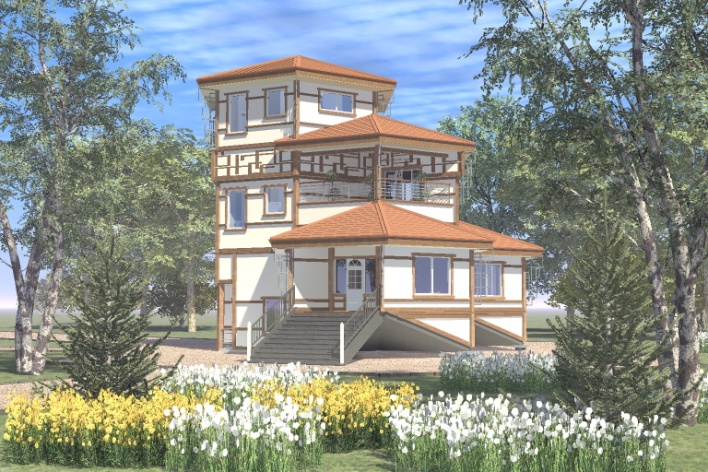 Предлагаем Вам рассмотреть возможность сотрудничества в области строительства коттеджных посёлков, мало- и многоэтажных домов, паркингов, отелей, малых и средних городов со всей инфраструктурой и возможностью автономного жизнеобеспечения по технологиям моносотоструктурного строительства. Компанией разработаны специальные условия сотрудничества, среди которых содействие в льготном кредитовании покупателей, создание гибкой системы скидок от продавцов различных групп товаров для жителей и внедрение интеллектуальных систем общения с домом.Особенности моносотоструктурных объектовВозможность увеличения площади объекта в зависимости от пожеланий клиента в любое время; Изменение архитектурного вида и планировочных решений по желанию заказчика; Экологичность, надежность и комфорт. Возможность возведения объектов на водной поверхности. Высокая скорость сборки (при сформированной и обученной бригаде). Надёжность сборки (все детали производятся на заводе при минимальном участии человека). Возможность демонтажа объекта и его доставки в любое удобное для заказчика место.  Ключевые показателиПлощадь 1 моносоты: от 40 до 120 кв.м. Высота (от пола до потолка): 2,85 м. (может изменяться по желанию заказчика).Планировка: свободная, по желанию заказчика.Архитектура: свободная, по желанию заказчика. Предполагаемый размер участка: не менее 6 сотокФундамент: винтовые сваи.Сезон строительства: круглогодично.Срок работ: 1-2 мес. Прокладка всех необходимых коммуникаций в доме: естьСредняя стоимость 1 кв.м.: 13-18 тыс. руб. Опции: интеллектуальный дом, ветроэнергетикаНадеемся на плодотворное долгосрочное сотрудничество.С уважением,Генеральный директор,Шумовский Владимир.Краткая информация о моносотахЧто такое МОНОСОТА?Моносота представляет собой природную форму, элементарный шестигранный объем  моносотоструктурного сооружения.  Проще говоря,- это объем, ограниченный каркасом, в котором может размещаться жилое, производственное, торговое или какое-либо другое одно или несколько помещений.Моносотоструктура является принципиально новым конструктивом  в области строительства.  Благодаря своим уникальным характеристикам моносоты способны оперативно решать жилищные, административные и сервисные проблемы экологически чистыми способами без сложных технологических процессов, без использования крупногабаритной и высотной техники.  Моносотоструктура создается из элементарных объемов - моносот, которые, в свою очередь, состоят из трех основных объемов:    1. Зонта (надпотолочного);  2. Рабочего (объем помещения);  3.  Лилии (подпольного).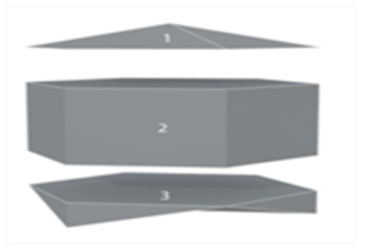 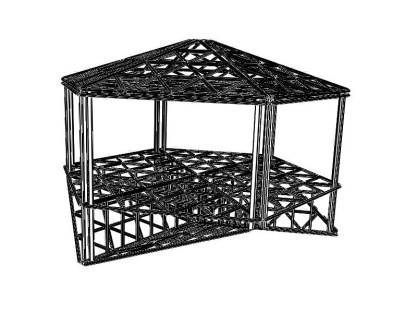 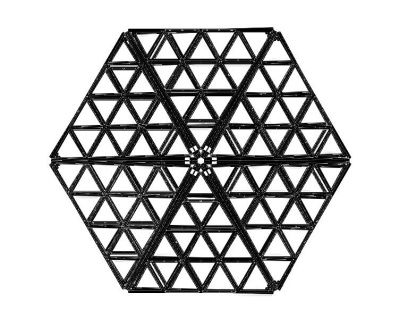 Важно, что для моносотоструктурных объектов разных архитектурных решений и разного назначения, может использоваться единый типовой конструктив, с возможностью изменения в любой момент  планировочных и архитектурных решений.Почему МОНОСОТА?При использовании моносотовых структур открываются широкие возможности постоянного обновления строительных и отделочных материалов, систем интеллектуального и инженерного наполнения каждого объекта .МОНОСОТА - это экологичность и энергосбережение во всем: при создании фундаментов почвенный покров практически не затрагивается, поэтому подобные объекты могут возводиться в заповедных зонах, на особых грунтах, заводненных местностях;при создании моносот используются дружелюбные и укрепляющие здоровье человеческого организма  материалы;моносота обладает функцией очистки и анализа воздуха, а также встроенной системой конвекционных потоков, которые предотвращают возникновение грибков, плесени и излишней влажности;утилизация отслуживших или поврежденных объектов (коттеджей, торговых комплексов, небоскребов и т.п.) производится путем разборки объекта на элементарные детали без взрывов, тяжеловесной техники и свалок. Поврежденные детали могут прессоваться и упаковываться для дальнейшей переработки прямо на месте, а качественные детали будут повторно использоваться на других объектах. При этом, местность, за считанные дни освобождается полностью и готова для дальнейшего использования.возможность использования энергогенерирующего оборудования в качестве конструктивных элементов Моносот;высокий срок службы моносотовых структур (свыше 100 лет). Крепежные элементы моносоты позволяют легко закреплять панели или конструкции различных размеров и назначения на крыше или стенах.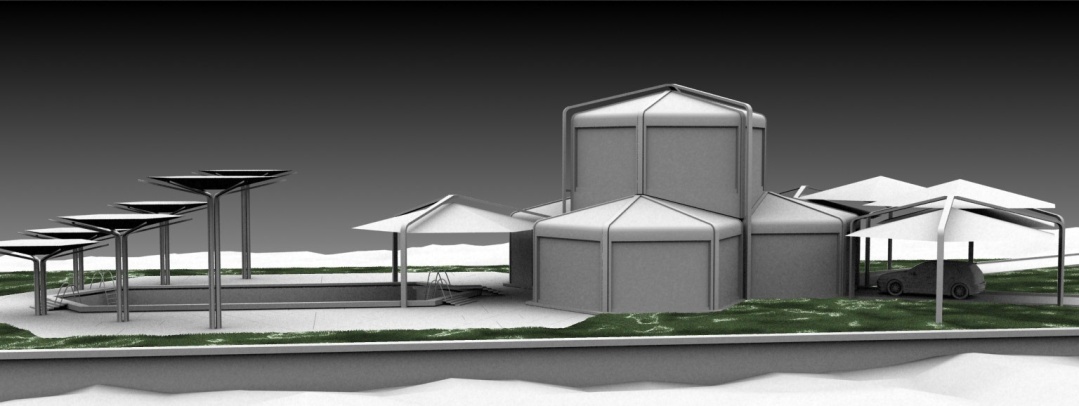 ОсобенностиОсновными преимуществами использования в строительстве моносотовых структур являются:высокая скорость сборки. Время профессиональной сборки одной моносоты в базовой комплектации на готовом фундаменте занимает от 5 до 9 часов;простота сборки. Невозможность ошибки при сборке обуславливается тем, что деталей всего 5 видов, изготовленных в заводских условиях, они все разные и собираются на винтовых креплениях. Перепутать детали невозможно. Квалификация монтажников минимальна;мобильность сооружений из моносот. МОНОСОТА - это конструктор, в котором легко можно заменить любой элемент - от стойки и балки до утеплителя и фановой трубы. Для разборки и сборки моносотоструктуры не требуются профессиональные знания. Дом в несколько этажей легко разбирается и перевозится на новое место для сборки;МОНОСОТА – это вечный дом, так как детали можно заменить локально, без разбора всей конструкции и выселения жителей;возведение многоэтажных моносотоструктурных зданий не потребует габаритной и высотной строительной техники, обеспечивая безопасность рабочих и бережное  отношение к окружающему ландшафту;простота достройки и реконструкции практически до любой этажности и до любых разумных площадей возможна даже после сдачи объекта в эксплуатацию;моносоты сейсмоустойчивы - обладают повышенной устойчивостью к землетрясениям. Моносоты могут использоваться и как наземные, и как плавучие объекты различой этажности;Строительство моносот возможно в любое время года и практически в любой местности;природная форма соты благотворно влияет на здоровье человека и растений;моносотоструктуры могут быть использованы для защиты от стихийных бедствий – наводнений, цунами, торфяных пожаров и т.п. ;в моносотах легко сделать перепланировку – это рай для дизайнеров и архитекторов;изобилие интерьерных и экстерьерных решений здесь ограничивается лишь фантазией, выбранным стилем и концепцией. Сравнительные характеристикиМоносотоструктуры являются принципиально новым конструктивом в области строительства. Предлагаемые технологии, позволяют решать строительные вопросы значительно быстрее, качественнее существующих и на века! Основополагающими ориентирами при создании любого объекта являлись экологичность, надежность, комфорт, функциональность, дешевизна узлов и конструкций, создаваемых на основе высоких технологий.Цены.  Благодаря использованию новой технологии в формировании нулевого цикла здания, высокой скорости сборочно-монтажных работ, низким трудозатратам и простоте возведения объекта, легкости и прочности материалов, упрощенной логистической схеме,  цены на моносотоструктурные объекты, сдаваемые «под ключ»  ниже на 19 – 28 %,  средних цен на здания из кирпича или бетона.Моносотоструктурные сооружения оснащаются различными материалами и могут иметь различную комплектацию. Объекты среднего ценового диапазона «под ключ» укладываются в 13 – 18 тыс. рублей за кв.м., в зависимости от сложности грунтов, выбора материалов и логистической составляющей (точные цифры рассчитываются на основании сформированного технического задания на конкретный объект).Сроки работ.  Моносотоструктурные здания являются объектами быстрой сборки. Среднегабаритный объект в 300 – 500 кв.м. собирается «под ключ» за 3-4 дня благодаря минимизации трудозатрат. Новые возможности для заказчика.  Универсальность конструктива позволяет оснащать моносотоструктуры широким выбором опций для различных помещений в кротчайшие сроки. Возможно изменение планировок и конфигураций объектов на любом этапе использования и изменению назначения помещений, т.е менять их местами с изменением наличия оборудования   кухни, офисы, производственные помещения и т.д. Это удобно и при расширении площадей или реконструкции всего объекта.Важно, что для моносотоструктурных объектов разных архитектурных решений и разного назначения, может использоваться единый типовой конструктив, с возможностью изменения в любой момент  планировочных и архитектурных решений.Экологичность.  Моносотоструктуры могут быть снабжены  многоуровневыми системами фильтрации и очистки ( воздуха, воды и стоков ), элементами теплообмена  и встроенными системами утилизации отходов. Природная форма соты благотворно влияет на здоровье человека и растений.Энергоэффективность. Моносотоструктуры эффективно и экономно расходуют энергию тепла, света и электричества т.к. панели стен, полов и потолка содержат тепло- звукоизоляционные материалы из новейших материалов и могут быть оснащены встроенной системой конвекционных потоков, которые предотвращают возникновение грибков, плесени, излишней влажности или перегрева.Моносоты не встроены в грунт, а закреплены над ним на свайных основаниях и разделены специальным изолирующим слоем. Поэтому моносота не отдает свое тепло или холод почве, не привлекает грызунов и змей, а является автономным «термосом», крепко закрепленным на опорах,- термоизолированным от внешней среды объектом.Уникальность моносот состоит не только в форме. Моносота – это шестигранная комната-трансформер. У каждой моносоты есть свои подвал и чердак, который может быть оформлен как прозрачный купол. Каждая моносота монтируется и разбирается изнутри, в случае необходимости можно заменить любую из колонн локально, не затрагивая всего помещения. Получается, моносота – это своего рода элементарная частица здания, а сами моносото-структурные сооружения можно смело назвать вечными. Перепланировку в любой моносоте можно делать на свой вкус, без бумажной волокиты и всяких согласований, поскольку жесткость общего каркаса при этом не изменяется. При желании можно объединять объемы своей квартиры с квартирами, окружающими вас сверху, снизу, справа, слева. Или, наоборот, отгородиться от них. Из двух смежных ячеек можно организовать по-настоящему большой зал, метров 60-80, чтобы в нем легко дышалось, но не было сквозняков, чтобы не «толпились» лишние вещи, но было место, куда все положить. То, что невозможно в стандартных квартирах, в моносотах является обычным маленьким чудом, происходящим в сотнях жилых ячейках ежедневно. Типовые архитектурные решения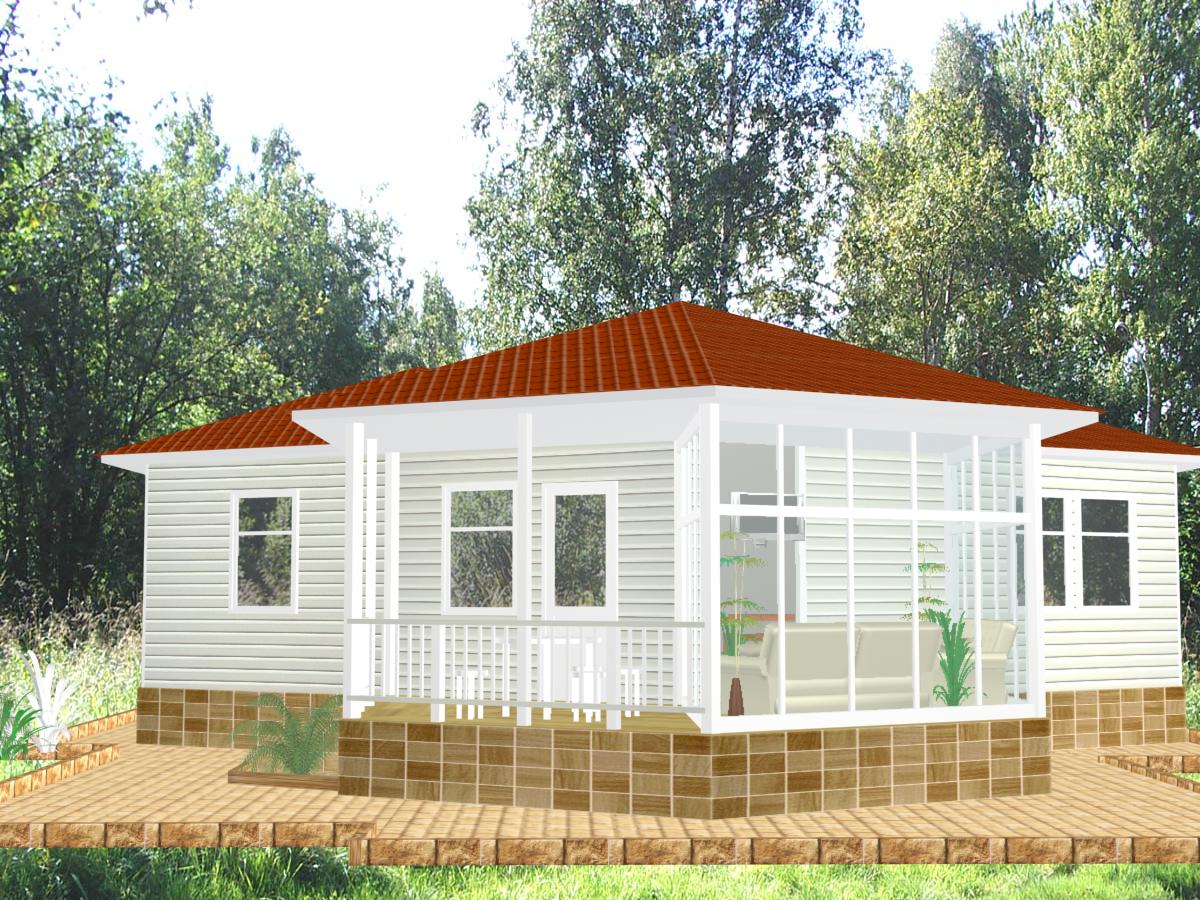 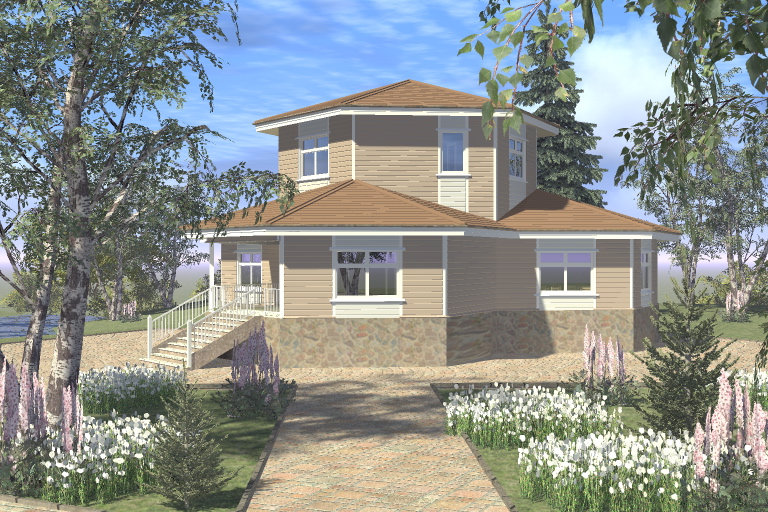 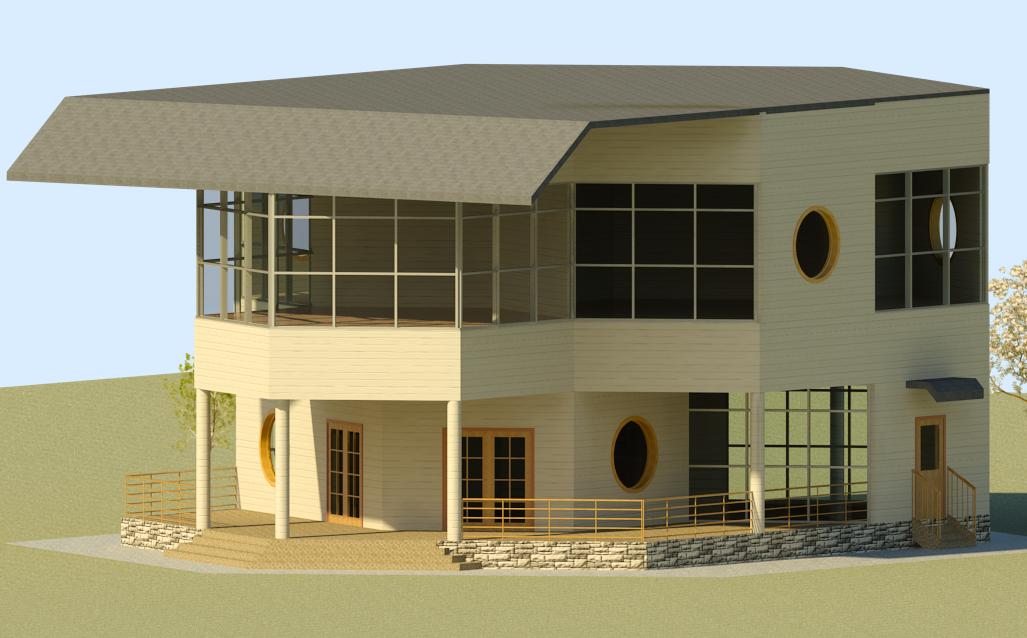 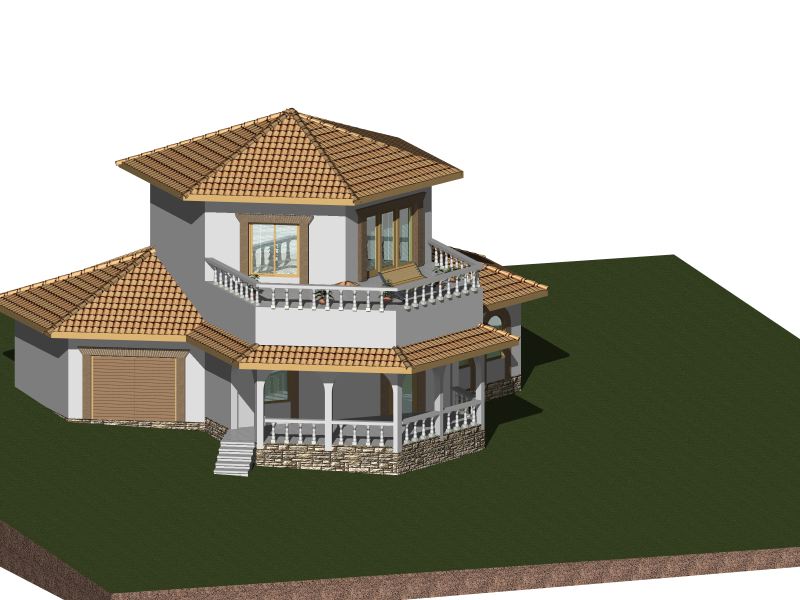 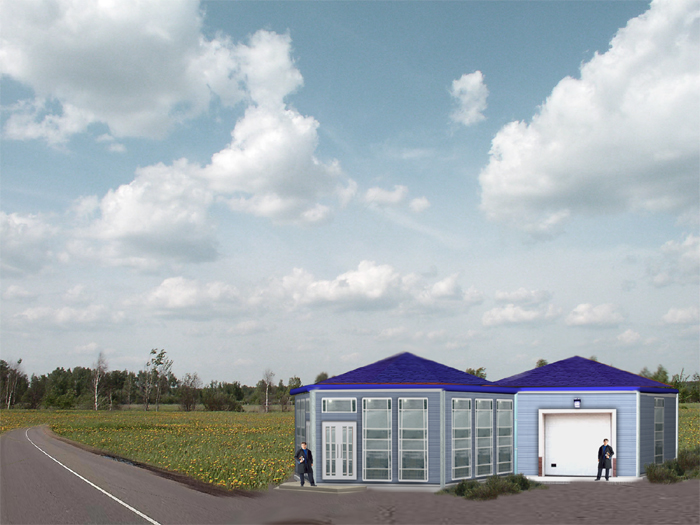 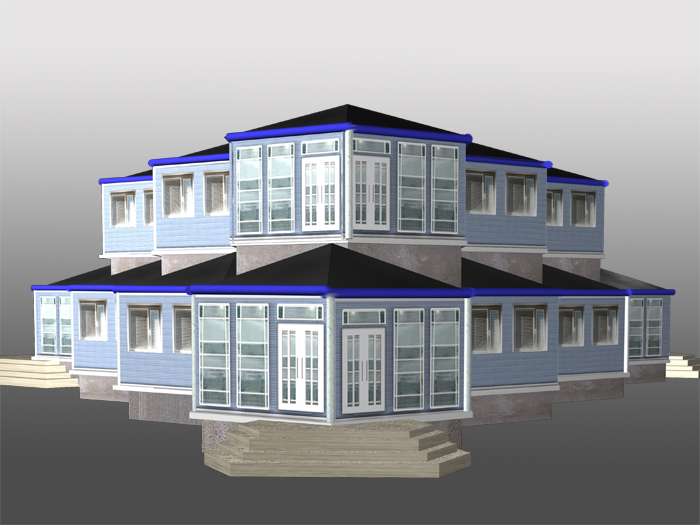 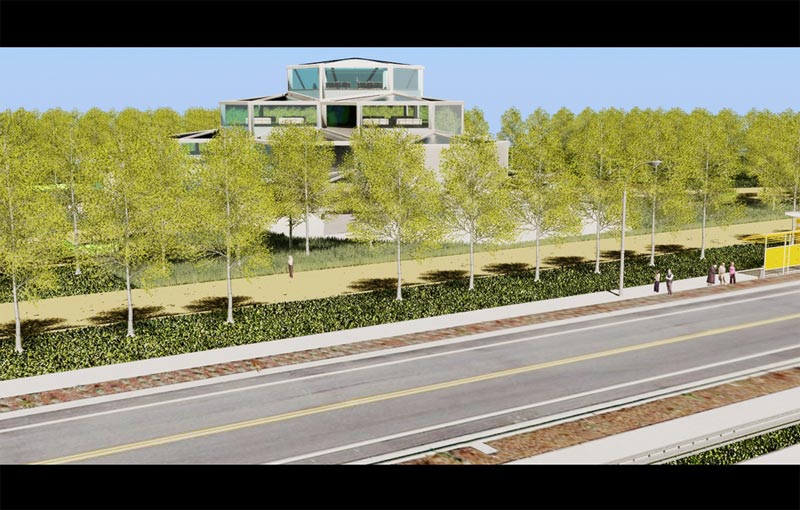 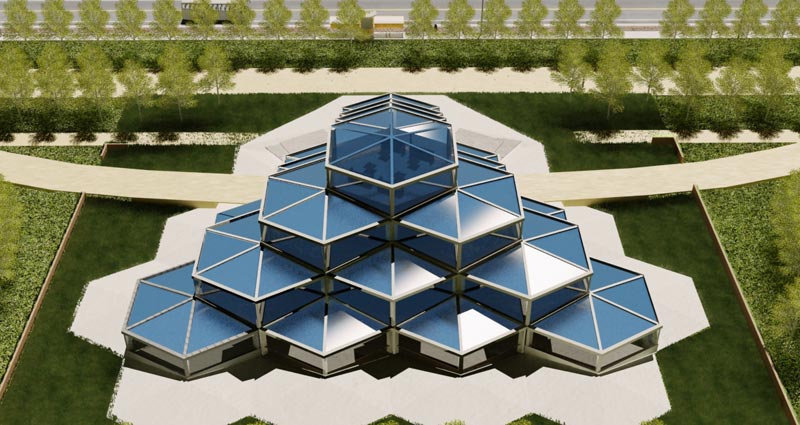 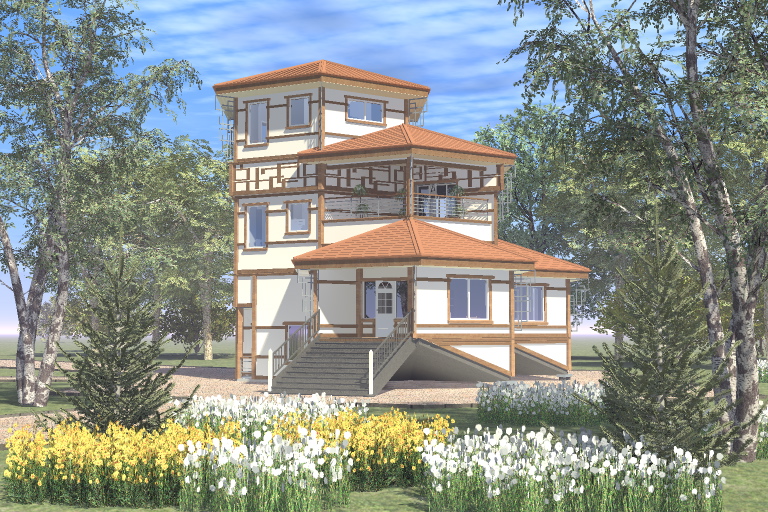 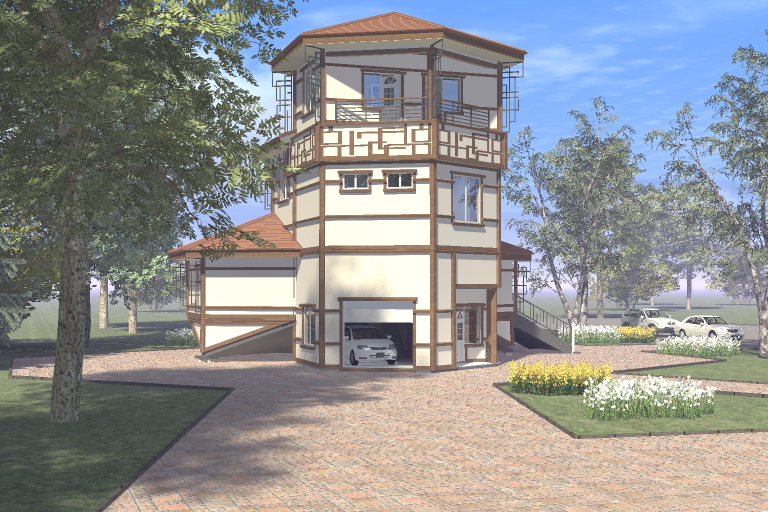 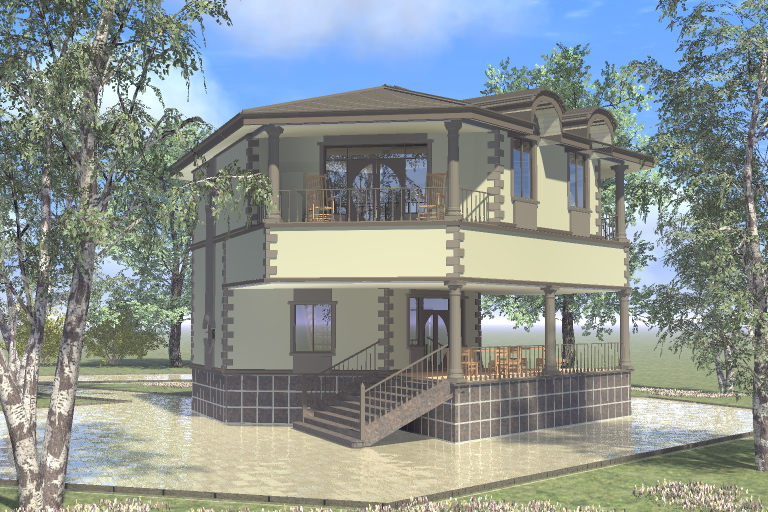 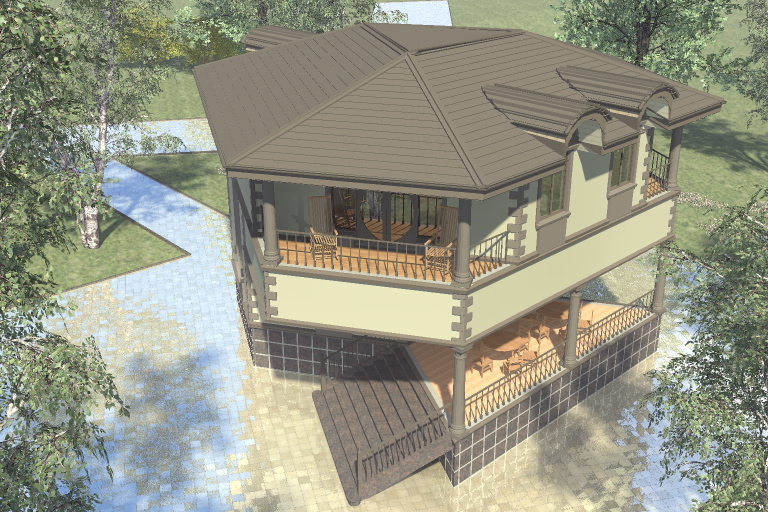 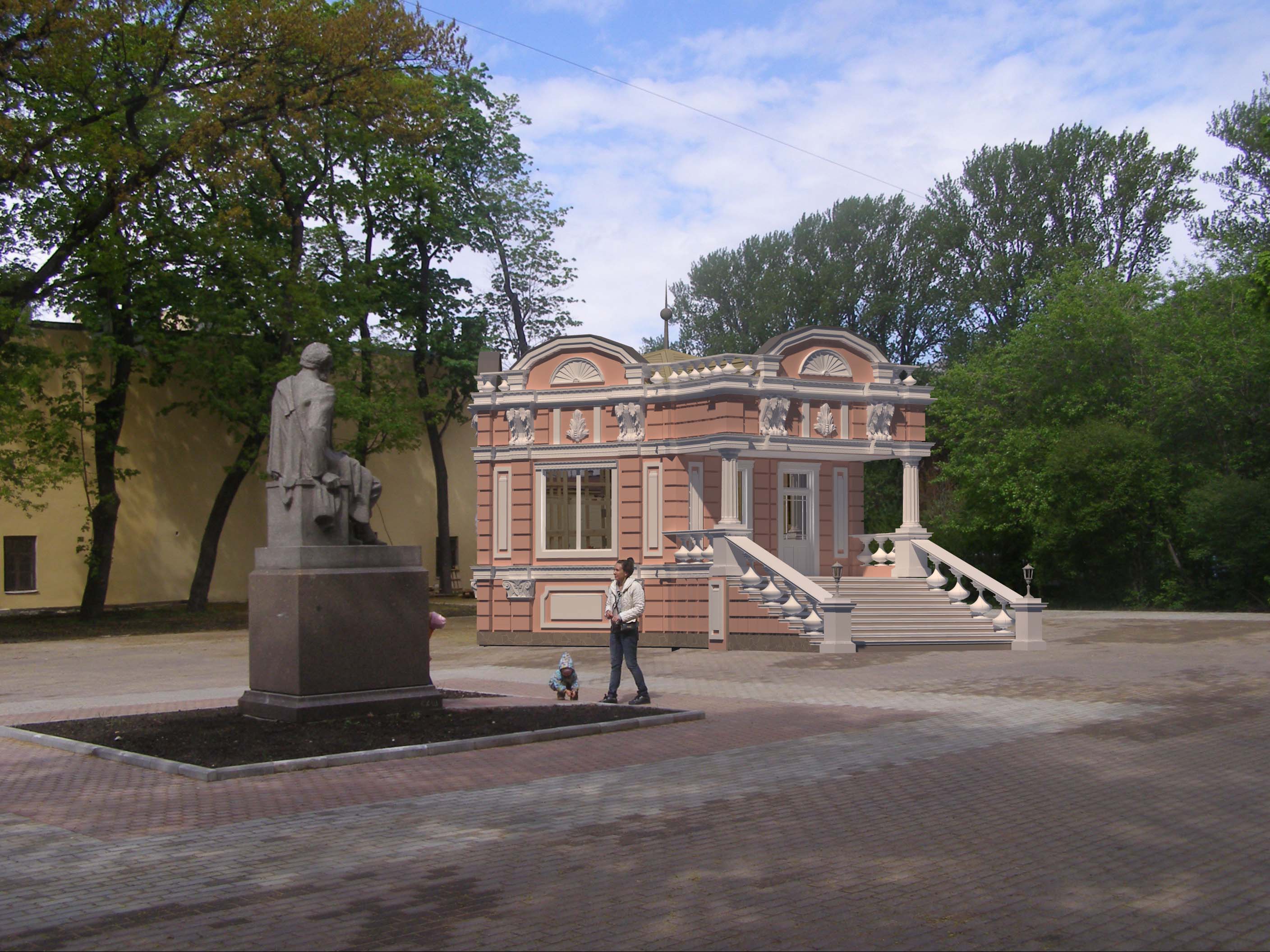 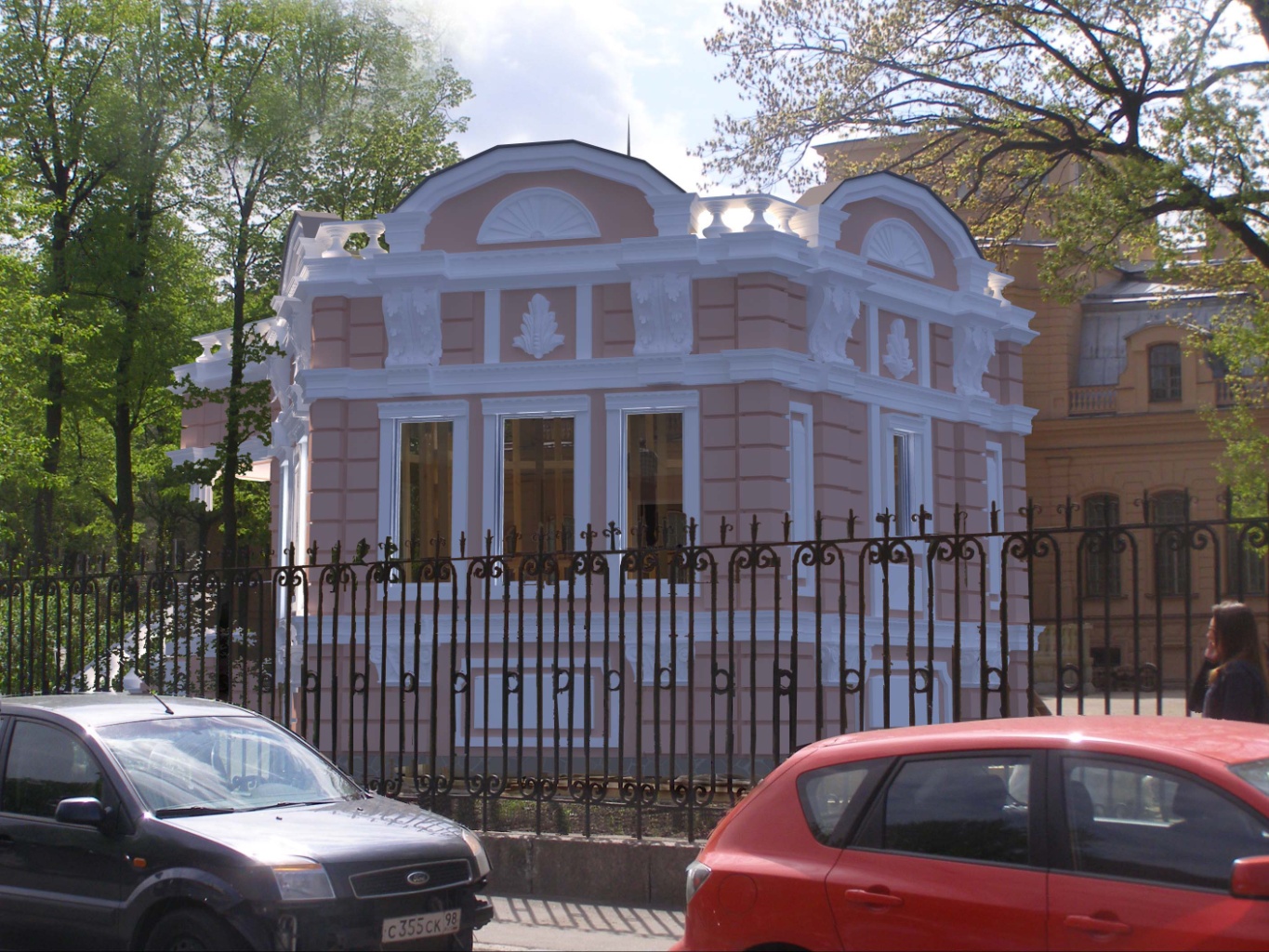 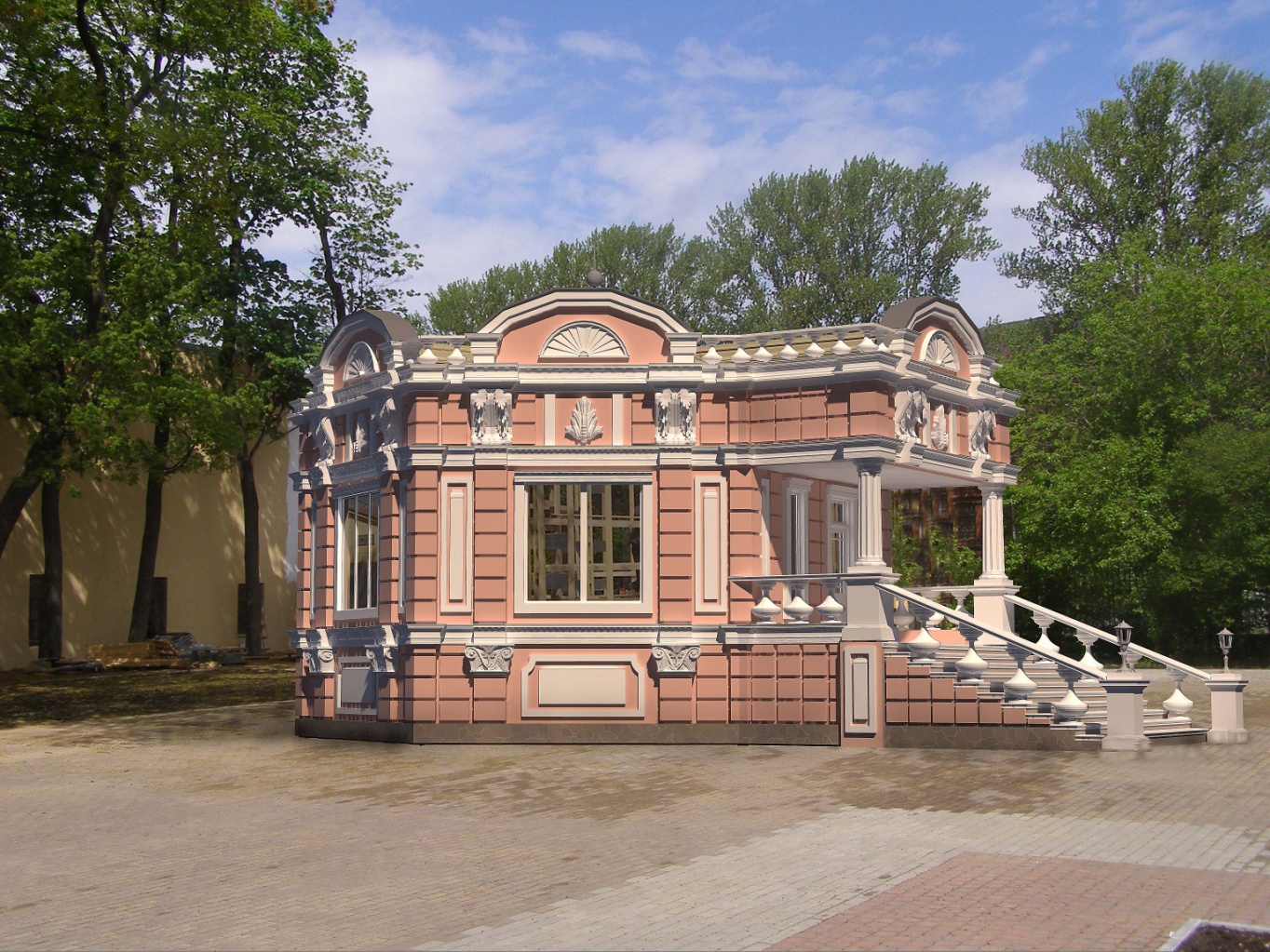 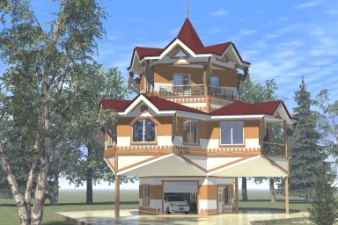 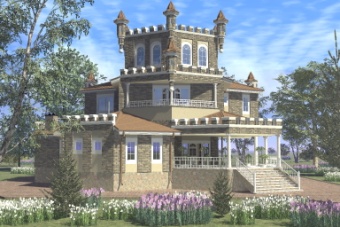 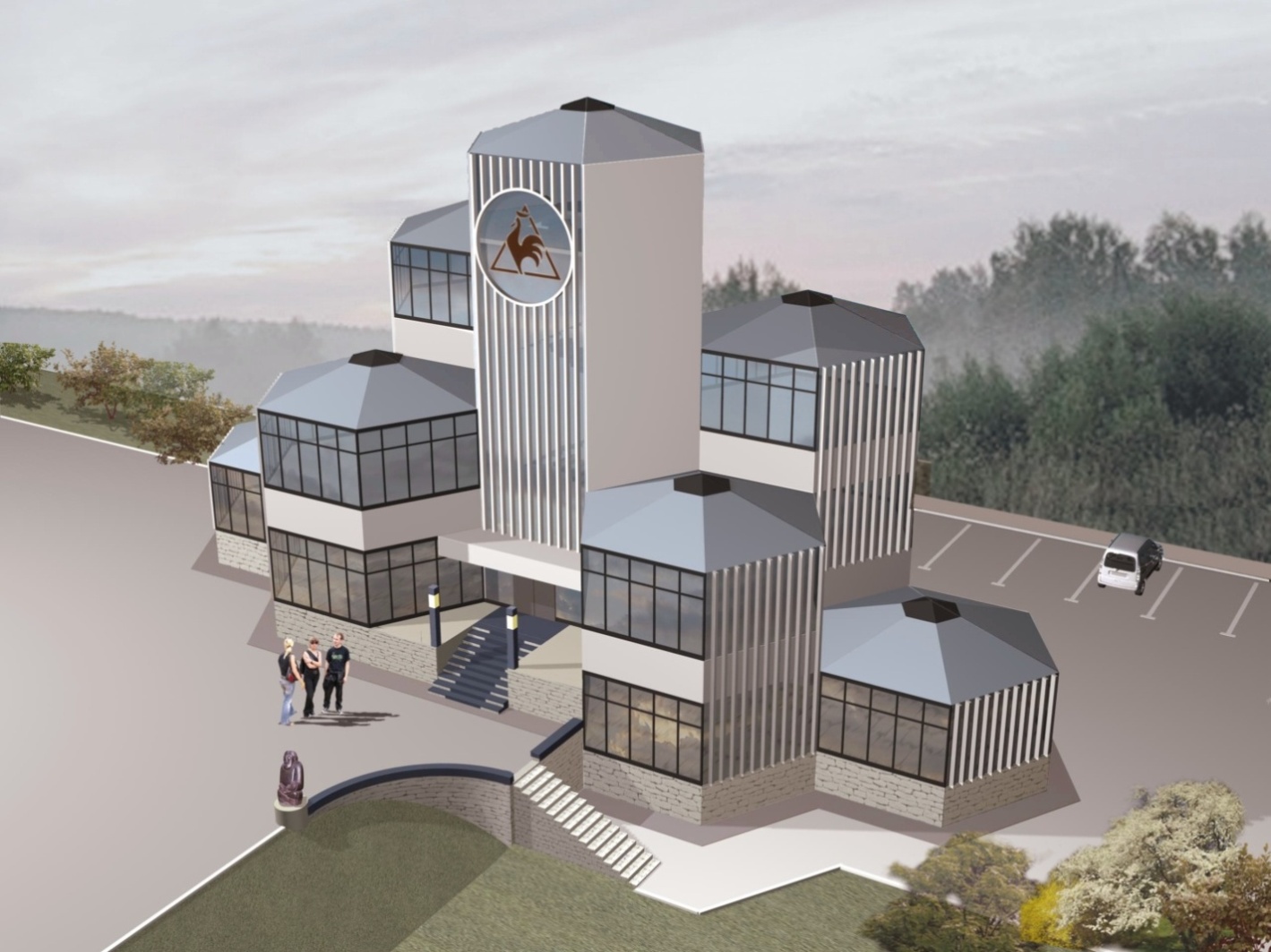 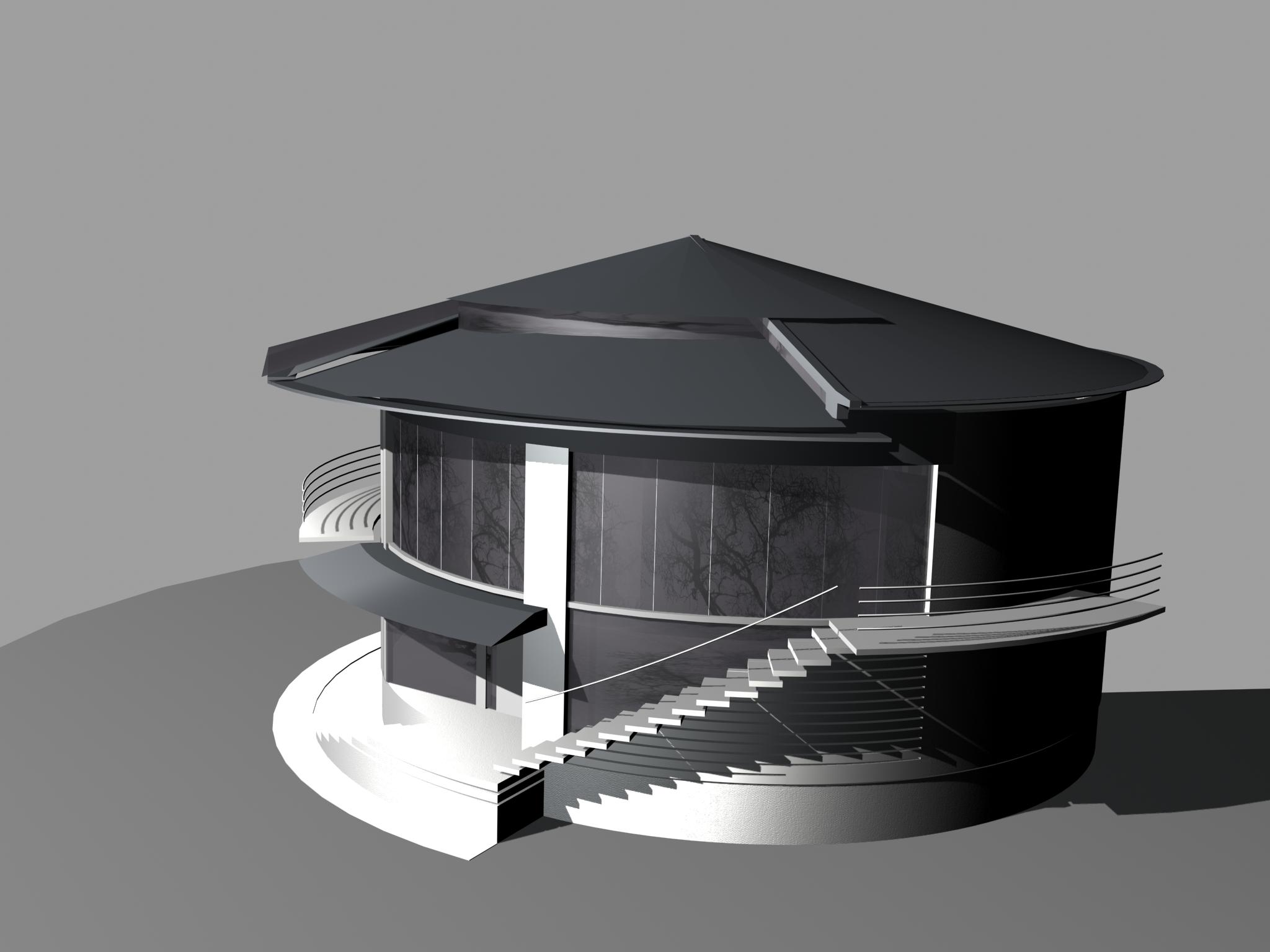 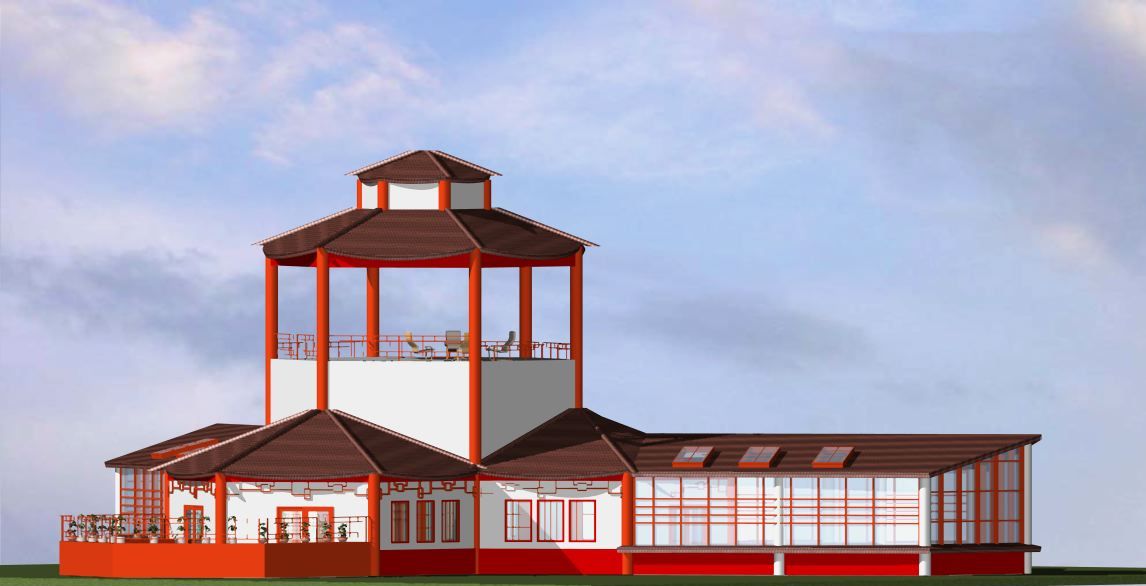 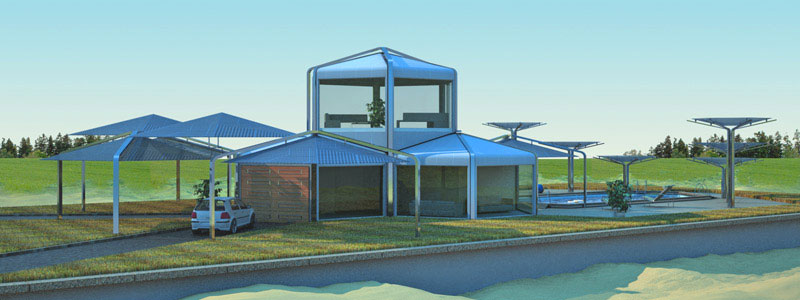 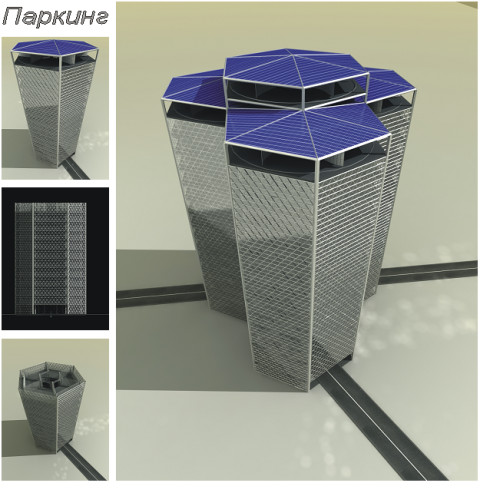 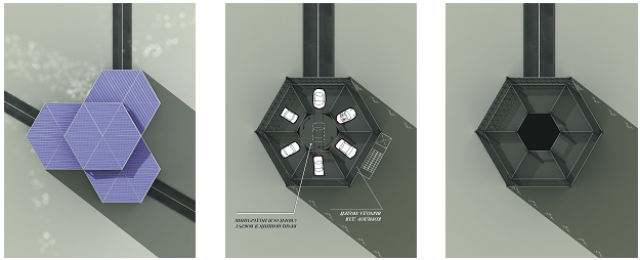 С уважением,Генеральный директор ООО «ПЛАЗНА»,Шумовский Владимир.